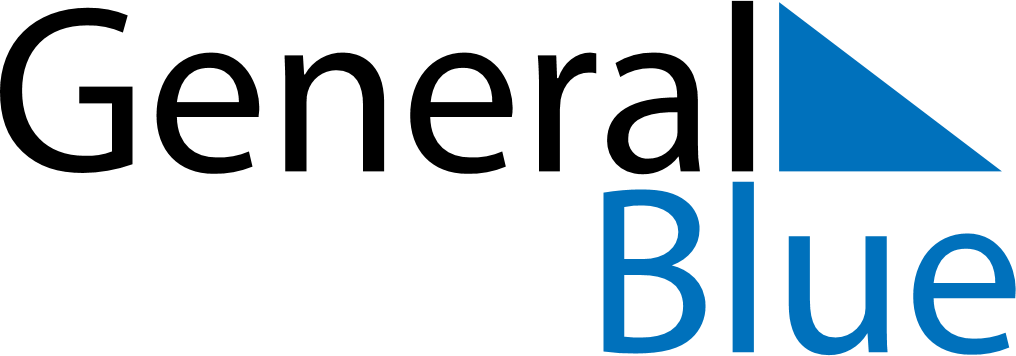 February 2024February 2024February 2024South KoreaSouth KoreaMondayTuesdayWednesdayThursdayFridaySaturdaySunday1234567891011Korean New Year121314151617181920212223242526272829